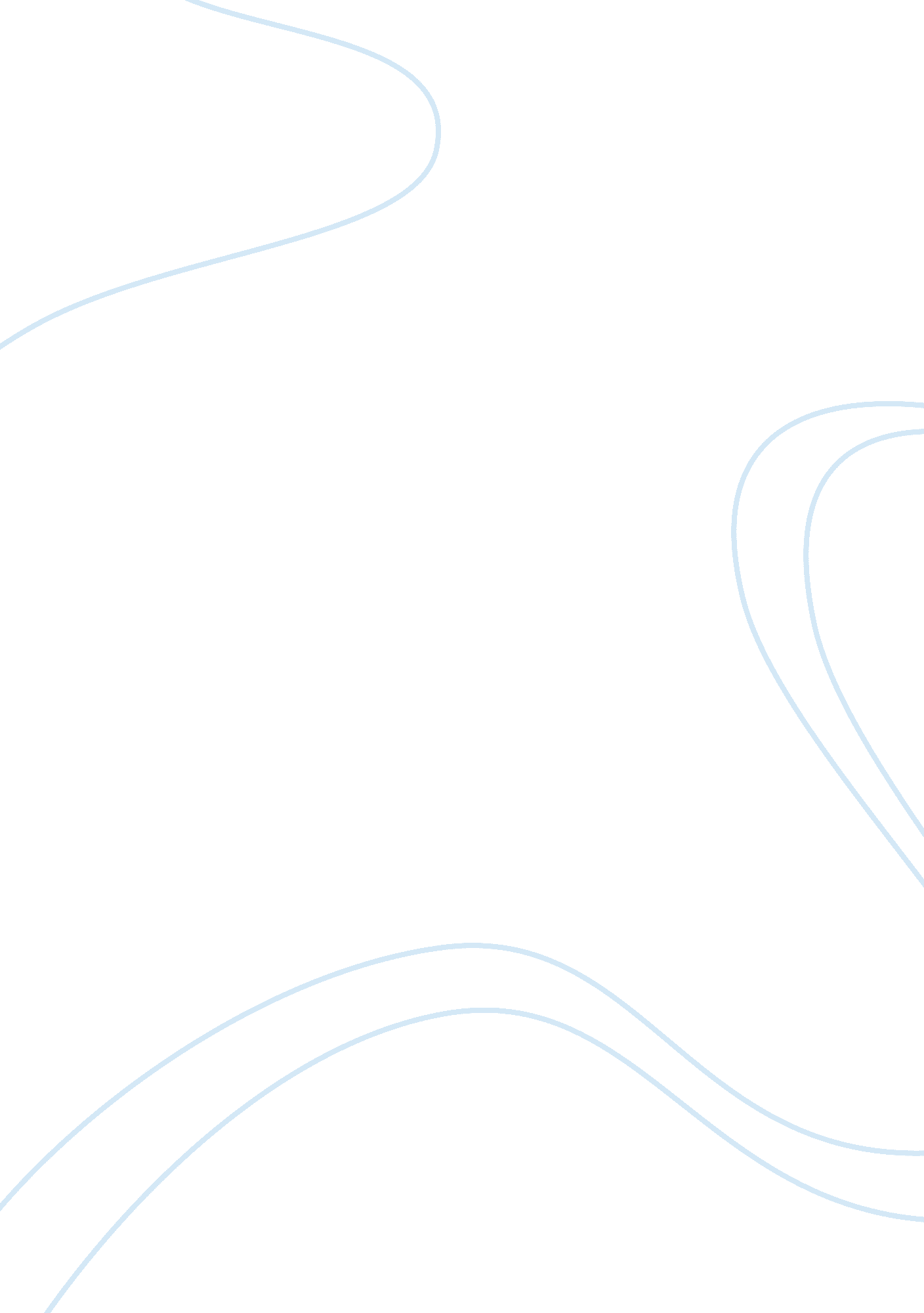 Chimamanda adichie: the danger of a single story - essay exampleCountries, England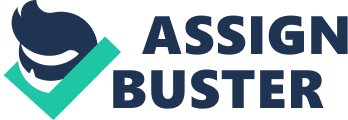 The danger of a single story is the subject presented by this great orator called Chimamanda Adichie, she relates her experience with literature and society pre-definitions, since her early years when she stared to read and write, as an Nigerian girl raised with not a lot bibliographic resources the material that she red as a child was most of it made by writers from England so when she began to write stories, characters where as the people of England are, nothing to what she could really related, when the years pass and she found literature made by Africans she started to read and write about things she did understand and was related to, during all the presentation she relates with her own life examples how people can so easily make an stereotype for people coming from a region only by knowing a single story and assuming that it is the only story not taking in consideration others before establishing their own definition of people and how pre dispose they are. 
Personally I haven´t really thought about this subject before but it came to me those many times that I have experience this and the times that I have done it, now in days we are so influence by media, tv, radio, internet, magazines, since early ages, and as information providers as they are, we used to acknowledge all they tell us as the only truth and very few times an investigation about other point of view is done. It is truly important know different point of view of a story so we can make an idea of what IT really is, we must be very careful with the stereotypes that one might have, it is easy to have a wrong one, and it will never applied to everyone, and it also might offend people. 